Room 5 & 6 Mariah and Courtney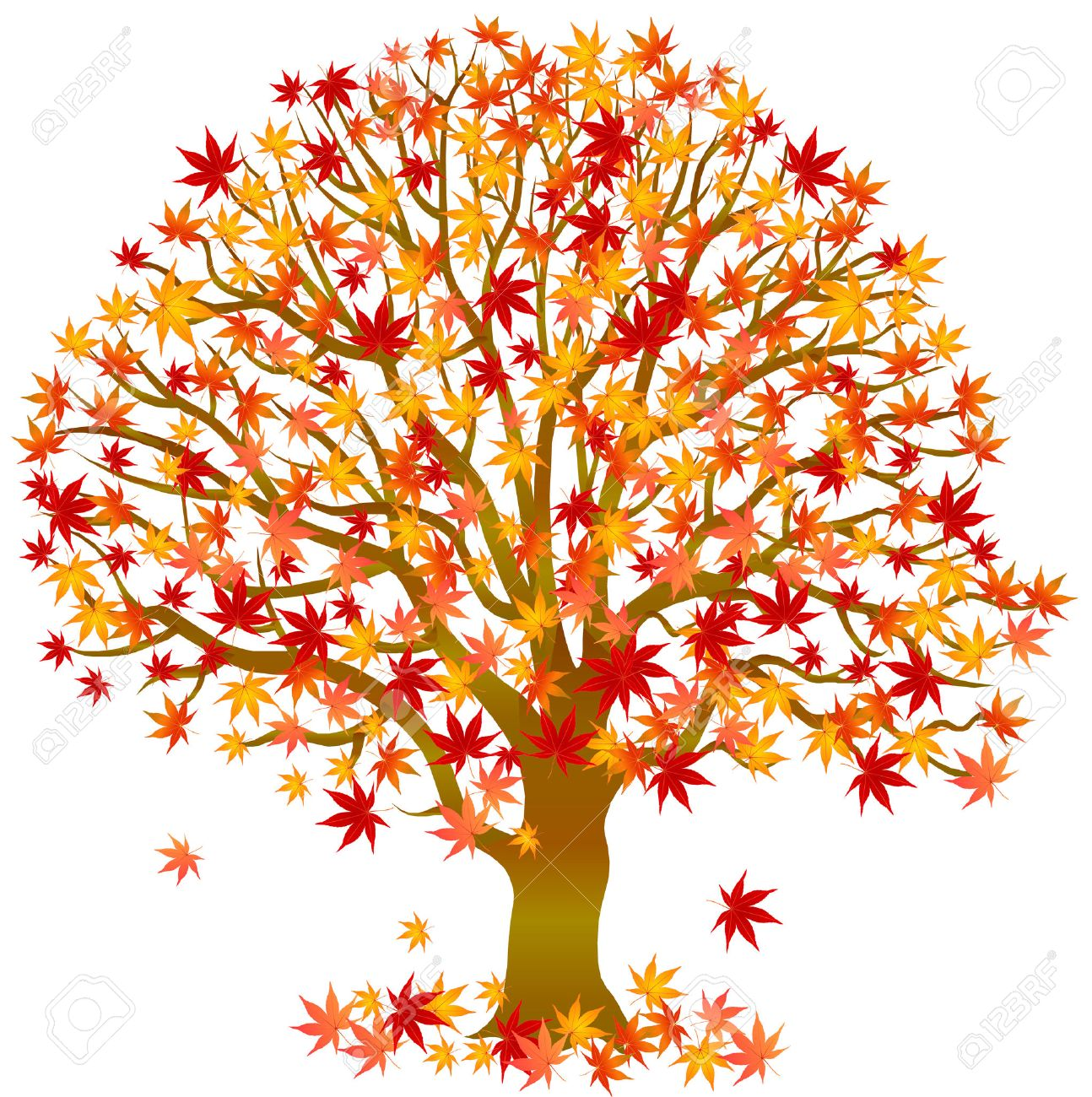 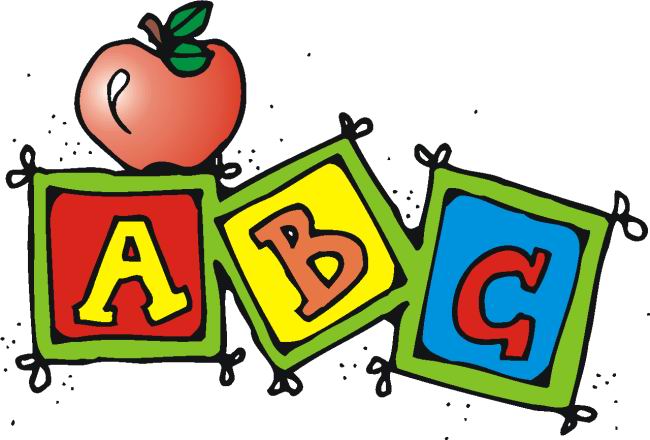 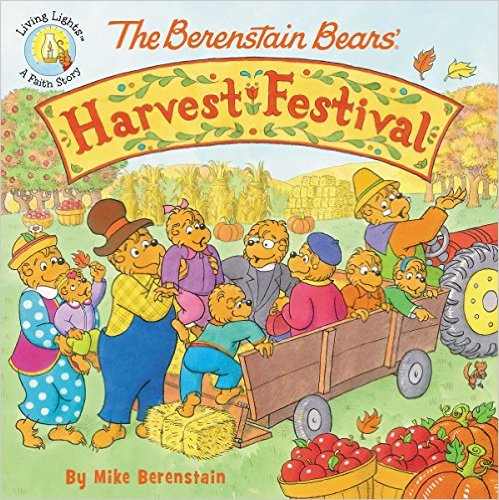 